                                                       УКРАЇНА                                   ПРОЕКТ      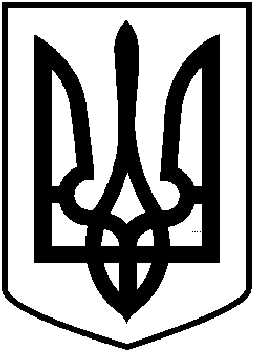 ЧОРТКІВСЬКА  МІСЬКА  РАДАСОРОК ________  СЕСІЯ СЬОМОГО СКЛИКАННЯРІШЕННЯвід  ____________ 2019 року                                                             №________м. Чортків                                                                                            Про  підсумки проведення  оздоровленнядітей і підлітків в літній період 2019 рокута організацію перевезень дітей до закладівосвіти м. Чортків за 2018-2019 навчальний рік  		Заслухавши та обговоривши інформацію начальника управління освіти, молоді та спорту Чортківської міської ради Поліщук Л.М. про  оздоровлення дітей і підлітків в літній період 2019 року та організацію перевезень дітей до закладів освіти м. Чортків за 2018-2019 навчальний рік,  на виконання вимог Закону України «Про оздоровлення та відпочинок дітей», міської програми «Розвитку освіти  м. Чорткова на 2017-2021 роки» та керуючись статтею 26 Закону України «Про місцеве самоврядування в Україні», міська рада  ВИРІШИЛА: 	        1. Інформацію  начальника управління освіти, молоді та спорту Чортківської міської ради Поліщук Л.М. про проведення   оздоровлення дітей і підлітків в літній період 2019 року та організацію перевезень дітей до закладів освіти м. Чортків за 2018-2019 навчальний рік прийняти до відома.2.Фінансовому управлінню,  управлінню  освіти, молоді та спорту міської ради  при формуванні проекту міського бюджету  на 2020 рік передбачити фінансування витрат на оздоровлення  та перевезення дітей, не менше ніж  в поточному році.3. Копію рішення направити в управління  освіти, молоді та спорту міської ради.4. Контроль за виконанням рішення  покласти на  заступника міського голови Тимофія Р.М. та на постійну комісію міської ради з  гуманітарних питань та соціального захисту громадян.Міський голова                                                          Володимир ШМАТЬКОВ.В. ГаврисьоР.М. ТимофійЛ.М. ПоліщукВ.І. Леська 